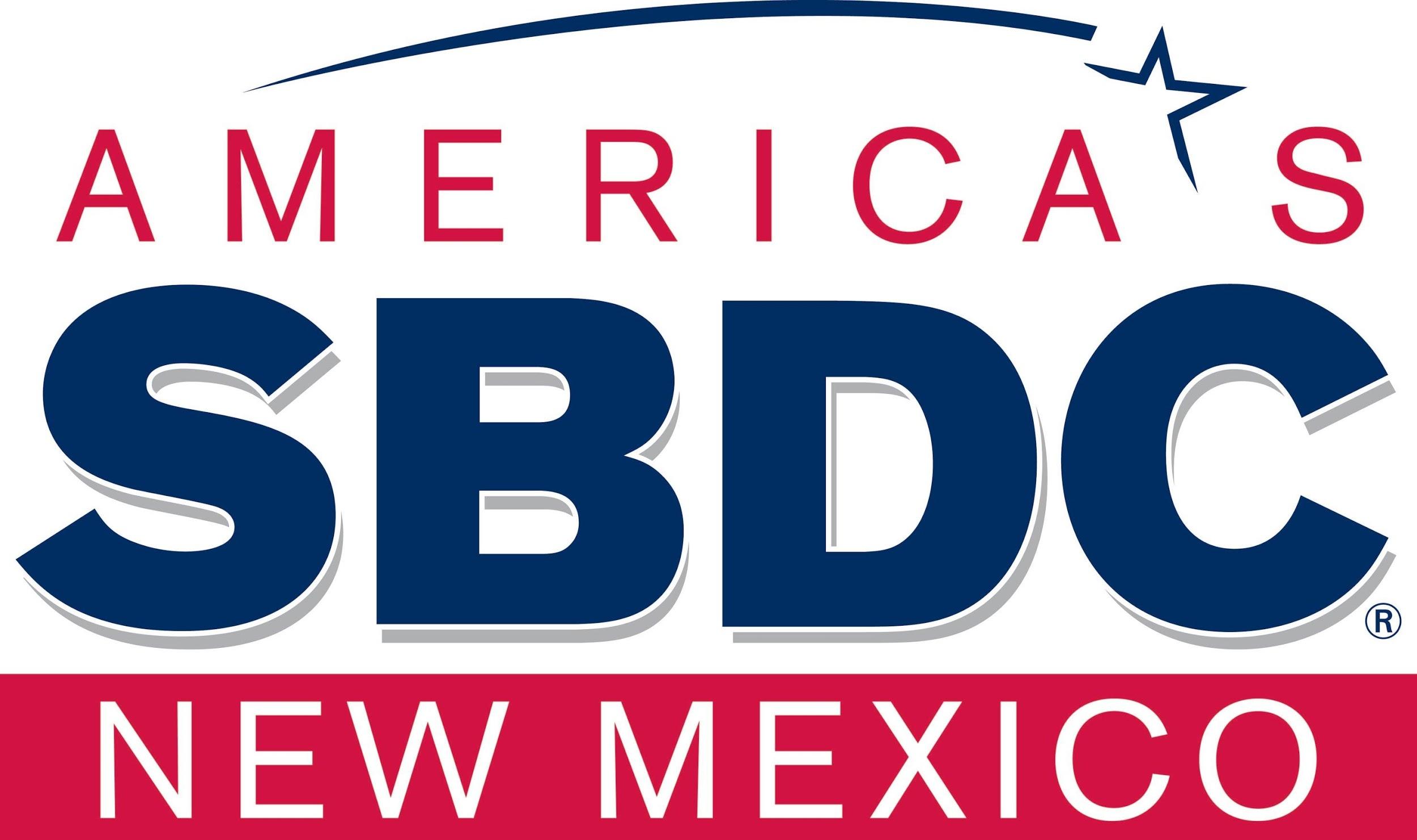 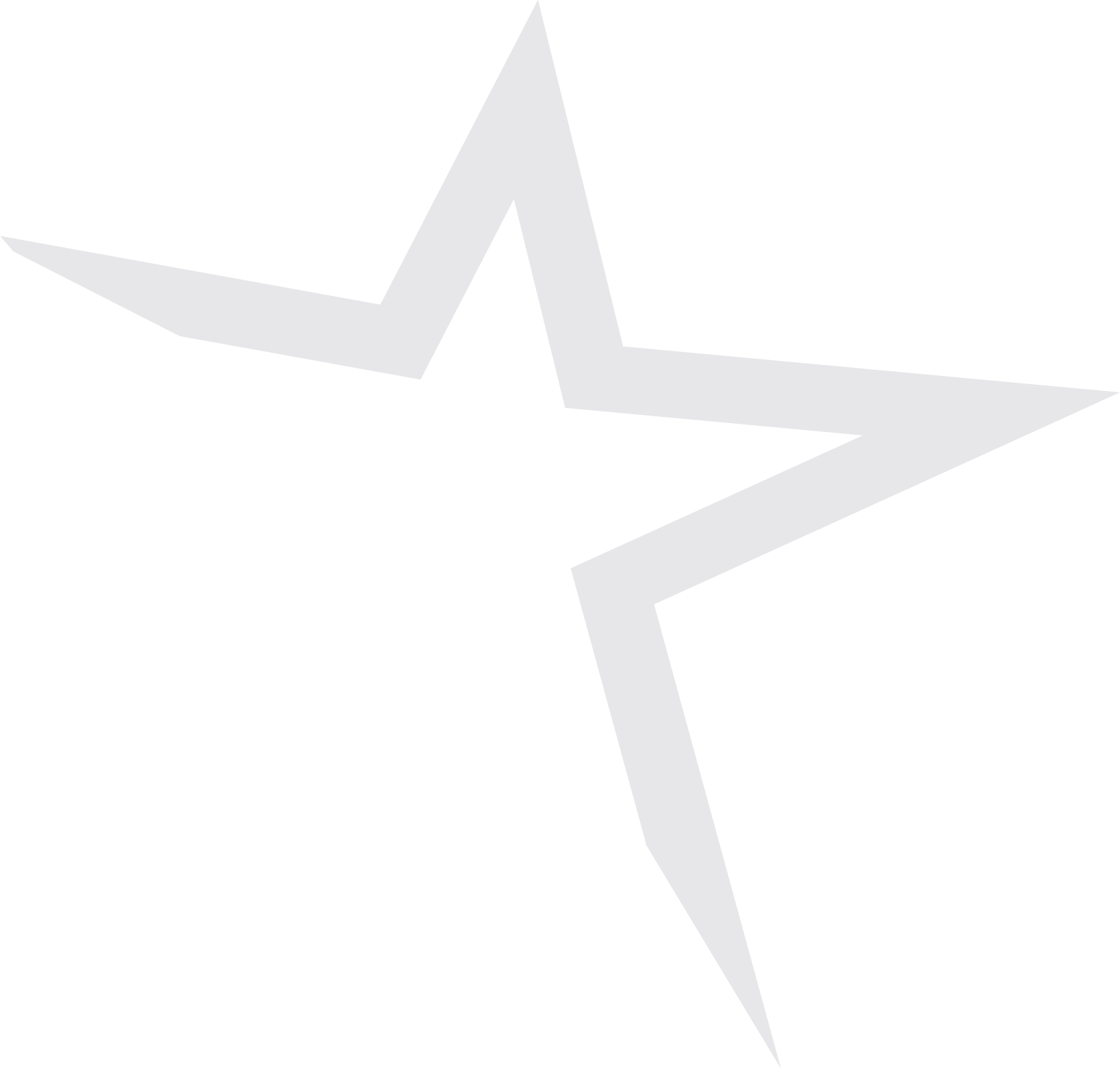 Listening to Your Business  Participant Guide-Part 1 of 2 WORKSHEETSTable of ContentsWelcome to Listening to Your BusinessStep 1 Three-Year Vision•Assessment Tool 1: My three-year visionAssessment Tool 2: Where is my business today?Assessment Tool 3: Vision gapsStep 2 Business Life Cycle and TransitionsAssessment Tool 4: Where does my business fit in the business life cycle?Assessment Tool 5: Business life cycle challenges and transitionsLISTENING TO YOUR BUSINESS						You want to be here in three yearsASSESSMENT TOOL 1 (CONTINUED)MY THREE-YEAR VISIONImagine that it is three years from today you are walking in the door of your business. What do you see and hear? What are people doing? What does the business look like?Write down your vision for each stakeholder. After capturing your vision, turn to the next two pages and complete the questions to identify additional details to consider as you design the future.ASSESSMENT TOOL 1 (CONTINUED)IMAGINE IT IS THREE YEARS FROM TODAY AND YOU ARE WALKING IN THE DOOR OF YOUR BUSINESS.(Use these additional criteria to add detail to your vision. You can add the criteria most important to your business.)ASSESSMENT TOOL 2WHERE IS MY BUSINESS TODAY?You walk in the door of your business today. What do you see and hear? What are people doing? Whatdoes the business look like?ASSESSMENT TOOL 3VISION GAPSStep 2 - Business Life Cycle and TransitionsASSESSMENT TOOL 4WHERE DOES MY BUSINESS FIT IN THE BUSINESS LIFE CYCLE?Using the summary sheets for the business growth stages, pages 15-16 Participant Guidebook, check the characteristics listed for each stage of business that best fit you and your business.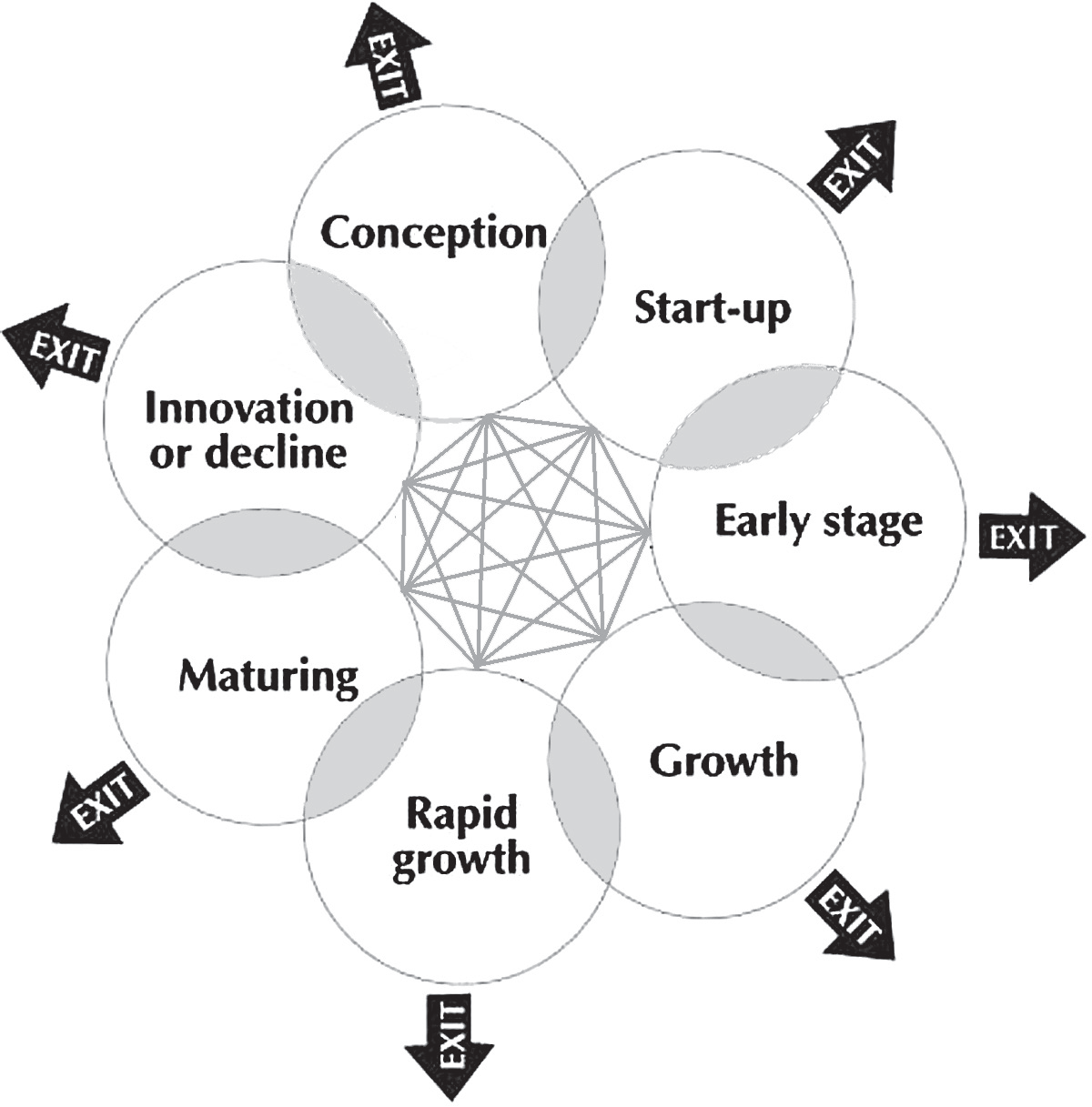 Conception Stage 15Start-Up Stage 15Early Stage 15Growth Stage 15Rapid-Growth Stage 16Maturing Stage 16Innovation or Decline Stage 16ALTERNATIVE ASSESSMENT TOOL 4Another way to determine where your business fits in the business life cycle is to chart the alignment of your business.Use the Alternative Assessment Tool 4 that begins on page 18 (PGB) to check the alignment of your businessCONCEPTION STAGE OF BUSINESSBUSINESS NOT FORMED YETBusiness characteristics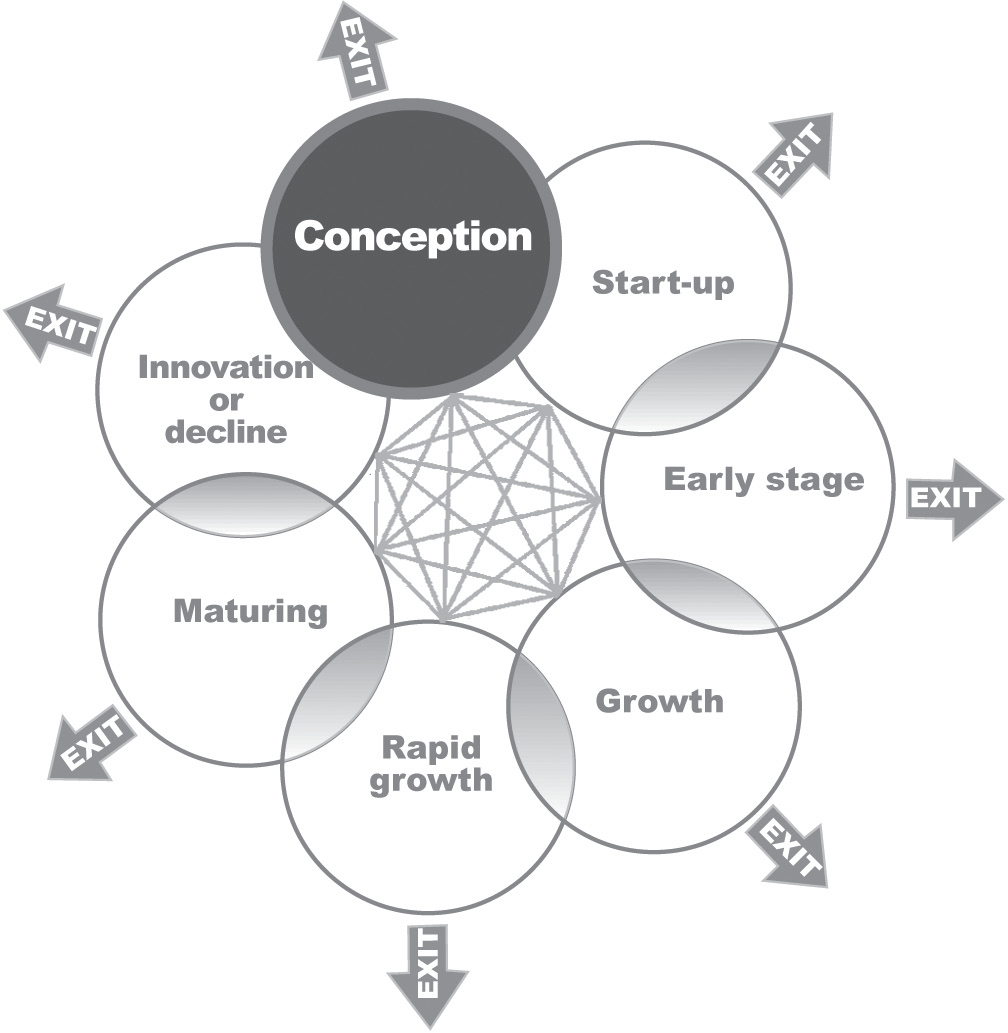 Business environment is chaoticSales and growth are inconsistent at bestBusiness is relatively small with few staff membersBusiness continually adapts to changesResources are scarce and used judiciouslyGoals and objectivesCash break-even is reached quicklyTarget market needs are identifiedStart-up capital is availableProducts/services are soldTalented management team is recruitedStart-up expenses are minimizedEntrepreneurial characteristicsPlanning and goal-setting skillsMarket focusedEffective communicatorSuccessful negotiatorEntrepreneur’s management styleCentralizes management decisionsFights daily firesDevelops aggressive market strategy devoted to launch and survivalDelegates very few tasksPlanning characteristicsPlan for an effective entrepreneurial team is establishedManagement decisions guided by the business planBusiness plan used as an assessment tool to measure progress against projectionsBusiness plan changes frequentlyRed flagsGrowth is slowSales do not meet projections and occur haphazardlyNo consistent sales pattern to guide planning decisionsProducts/services targeted to narrow market nichesCompetitive advantage hard to identifyCash flow is tightThere is no formal planning processSTART-UP STAGE OF BUSINESSBUSINESS IS NEWLY OPENED FOR BUSINESS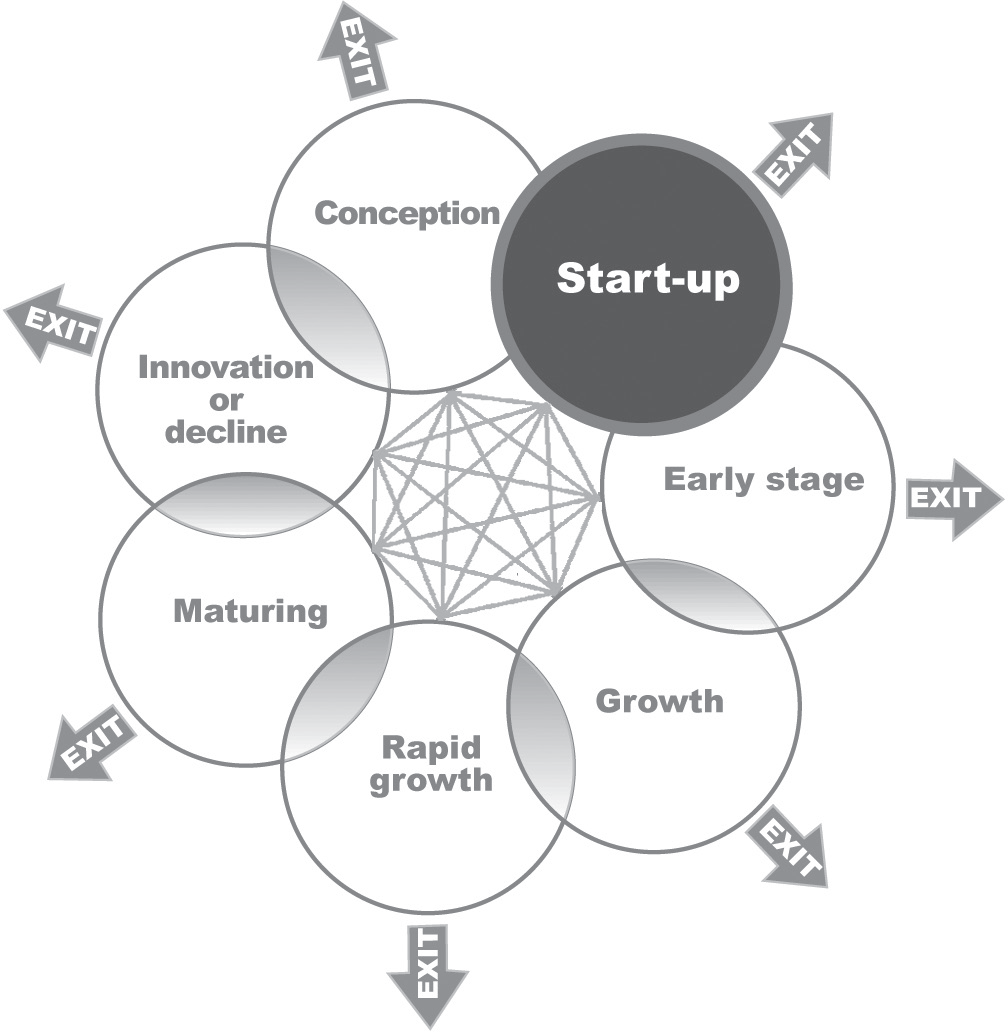 Business characteristicsBusiness is fast-pacedEntrepreneur experiments with different marketing tacticsCustomers are contacted regularlyBusiness activities are sales drivenGoals and objectivesTargeted customers are attractedProducts/services are refined to meet market needsMarket share is growingSales volumes are increasedProfit is achievedBoard of advisers is establishedEntrepreneurial characteristicsMarketing orientedEffective communicator of business visionProblem solverTenaciousDelegatorEffective motivatorFeedback solicitorEntrepreneur’s management styleBuilds solid management teamDelegates responsibilitiesAddresses training needsManages resources creativelyPlanning characteristicsCash flow activity is trackedStaff policies and responsibilities are outlinedBusiness progress is charted and compared with the business planRed flagsDaily tasks overwhelm managementLittle time to spend with staff who need directionEntrepreneur micro managesNew competition emergesPriorities continually changeBusiness loses focusEntrepreneur spends too much time working in the business rather than on the businessNumerous marketing challenges are encounteredEARLY STAGE OF BUSINESSACQUIRED CUSTOMERS BUT NEED TO EXPAND SALESBusiness characteristics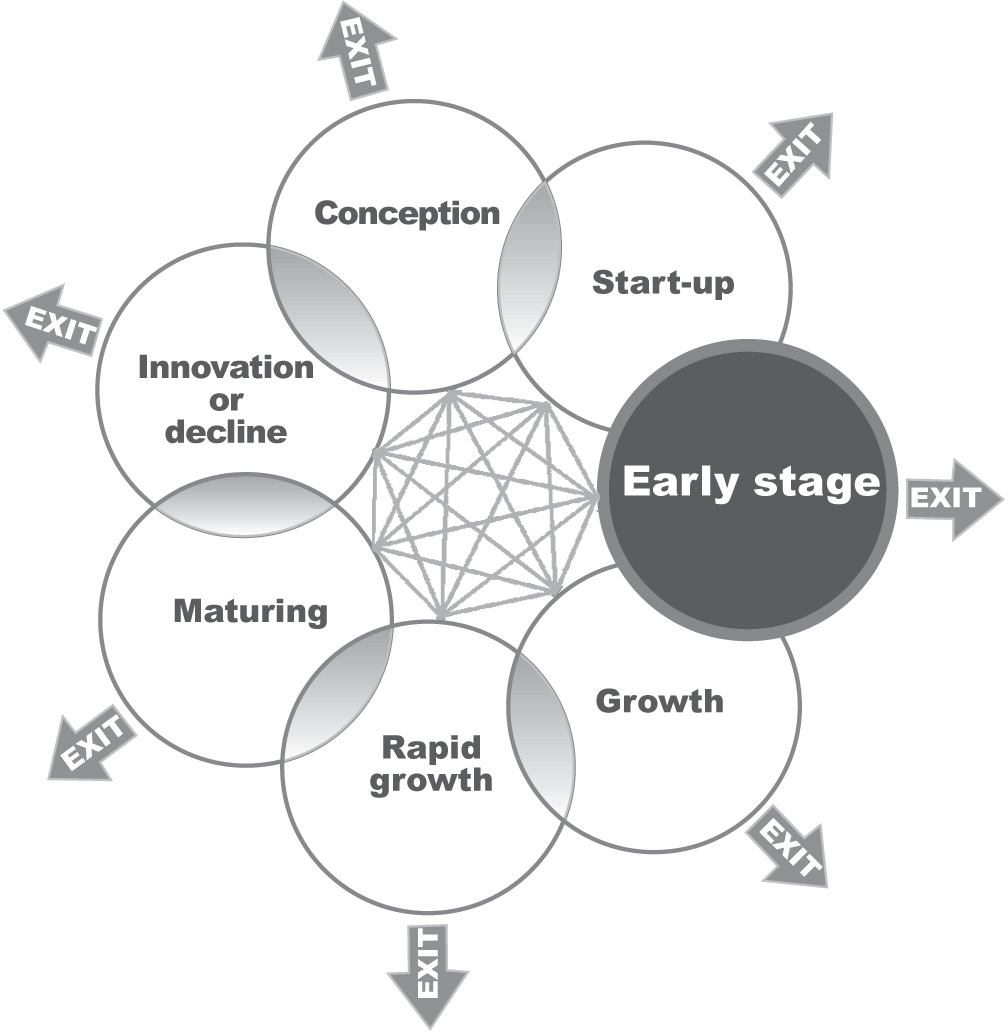 Business is established as a viable businessMarket niches are well definedPlanning and control systems are operatingEntrepreneur is bombarded by both growth enablersand growth inhibitorsBusiness is cash poor and needs money to expandGoals and objectivesAggressive growth strategies are pursuedGrowth financing is soughtBusiness becomes a market leader and expands market shareTalented staff members are attractedBoard members are very involvedBusiness value is increasedEntrepreneurial characteristicsEffective communicator of business visionStrategic planner, goal setterEffective manager, facilitator, mentor, team builderGives feedbackProblem solverEntrepreneur’s management styleDevelops effective management teamSteps back from the daily operations and manages business with the overall plan in mindMakes major changes in entrepreneurial strategiesAligns management team with business vision and cultureCoaches othersEncourages ideas and discusses alternativesPlanning characteristicsStrategic and operating plans are used to formulate strategies and integrate benchmarksPlans include how the business will grow, manage sales, and remain profitableAll resources are used to finance growthFocus on business side of operationsDesign exit strategyRed flagsLack of sufficient assets to use as collateral for expansion capitalRapid growth uncontrollableShortage of management expertise and intellectual capitalInsufficient cash flow to support growthEntrepreneur unable to cope with management and growth challengesStaff members become disenfranchisedGROWTH STAGE OF BUSINESS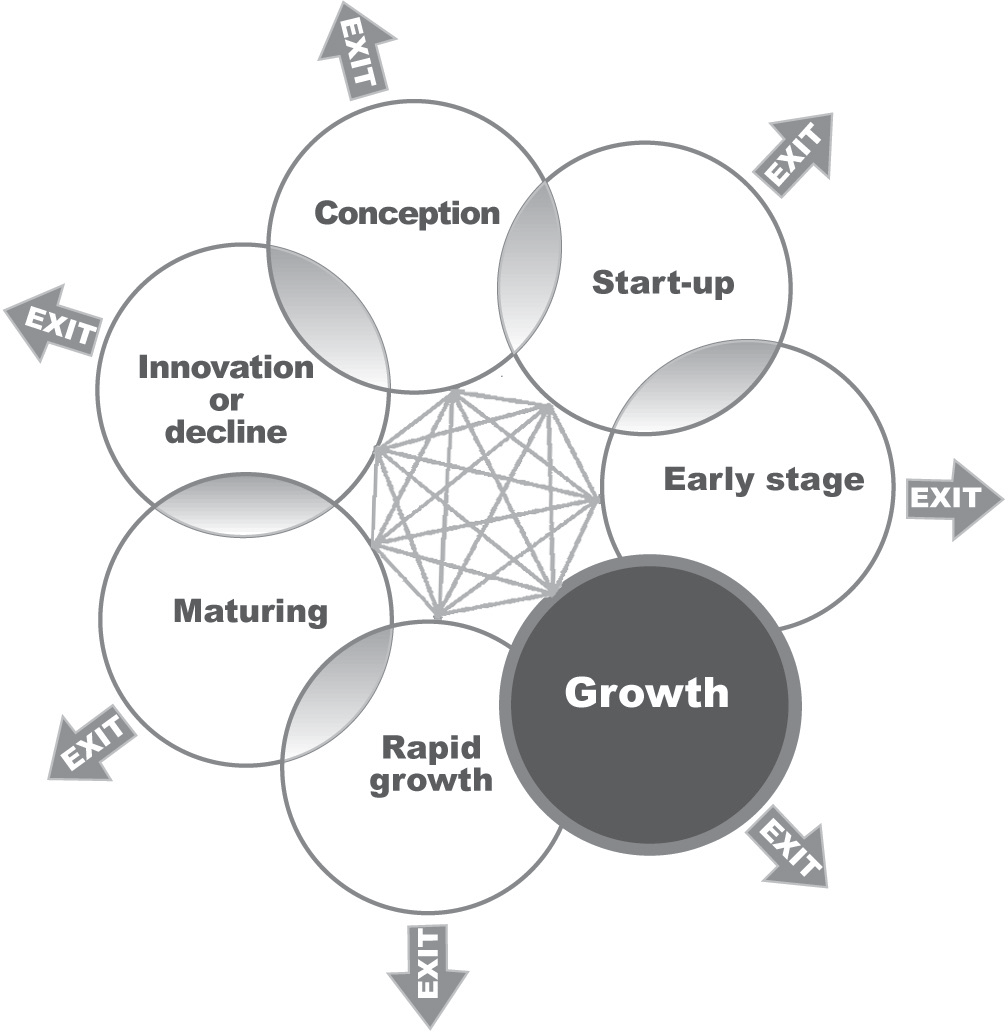 GROWING AT LEAST AT SAME PACE AS INDUSTRYBusiness characteristicsNew opportunities are soughtCustomers and staff members are added quicklyBusiness is a market leaderBusiness is able to sustain its competitive edgeOperations are structuredGoals and objectivesMarkets are expandedBrand awareness is createdFinancing for growth is foundBoard provides scheduled, regular inputGlobal opportunities are exploredBusiness takes advantage of technologyEntrepreneurial characteristicsEffective communicator of business visionStrategic planner, goal setterTracks financial performance and successfully acquires necessary fundsEffective motivator and team leaderProblem solverSuccessful negotiatorDevelops strategic alliancesEntrepreneur’s management styleStandardizes and streamlines operationsFocuses on developing management teamResolves disagreements and seeks collaborationFocuses on the visionPlanning characteristicsOperating plan is carefully reviewed and trackedStaff is involved in annual review and revision of strategic planCash flow is carefully monitoredRed flagsExpanded too quicklyLacks clear visionPoor directions, unwieldyCompetitive threatsToo many prioritiesFrequent staff/management conflictsProduct/service shortages and delaysOutgrowing current management team expertiseRAPID-GROWTH STAGE OF BUSINESSOUTPACING INDUSTRYBusiness characteristicsBusiness is an industry leader with well-established marketsSales patterns are stabilizedBusiness remains somewhat stable as long as it continuesto respond to market needsGoals and objectives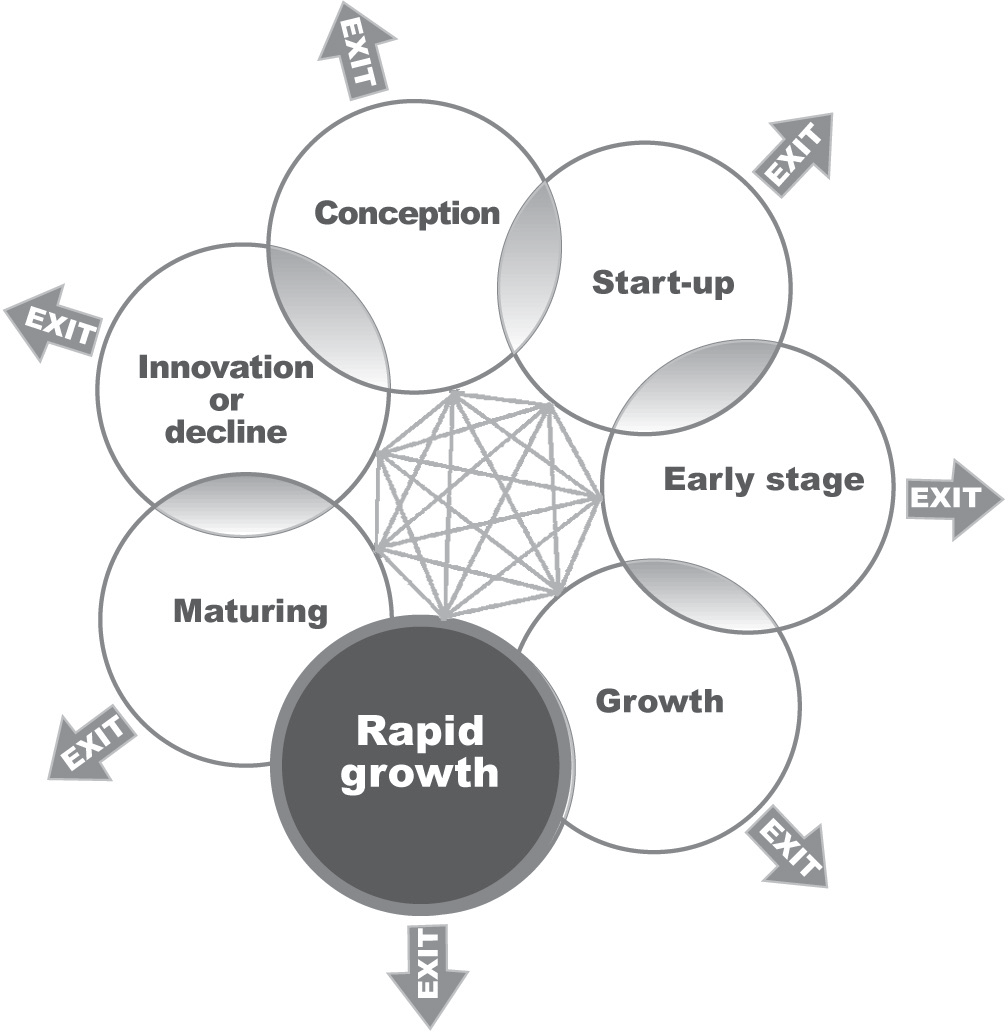 Business is reinventedBe competitive and remain flexibleInnovative products/services are createdBrand awareness is maintained Business expands globally or acquires new companiesWealth is createdEntrepreneurial characteristicsEffective communicator of business visionStrategic planner, goal setterEffective motivator and team leaderChange agentProblem solverForecasts futureEntrepreneur’s management styleCreates innovation at all levels of the organizationProactively manages for futurePreserves and creates valueBalances short- and long-term growthMolds management teamDivides departments into separate business unitsPlanning characteristicsOperating plan is carefully reviewed and trackedProgress and profitability is measured and monitoredGrowth strategies are developedBusiness transformation is plannedStrategic plan is revisedRed flagsBusiness in turmoil, staff lacks shared valuesMarket saturation with excessive competitionHigh staff turnoverDecreasing profitsMATURING STAGE OF BUSINESSSTABILIZED MARKET SHAREBusiness characteristicsBusiness is an industry benchmark but it must innovate or exitInnovation is required at all levels of the organizationNew products/services are the responsibility of all staff members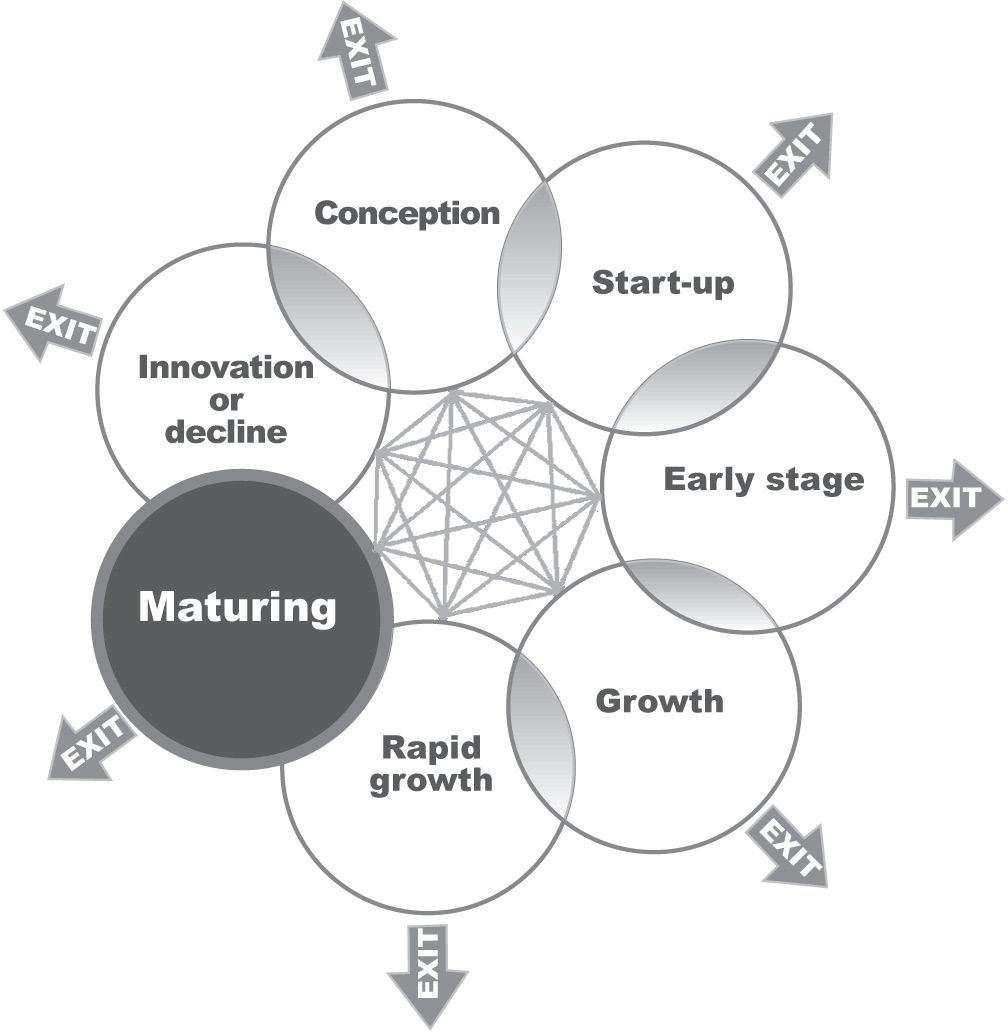 Focus is on high standardsCustomers and advisers input is solicitedCurrent offerings are reinventedGoals and objectivesInnovation occurs internally or by acquisitionNew niches in the current market are establishedNew or spin-off products/services are introducedProduct/service lines are expandedNew internal businesses are created and backed byexisting financial resourcesEntrepreneurial characteristicsCreative, innovative, persistent, and consistentEffectively reinforces visionStrategic planner, goal setterCalculated risk takerProblem solverEffective motivator and team leaderEntrepreneur’s management styleArticulates the business visionInstills creative cultureBalances innovation and flexibilitySolicits continual staff member inputPlanning characteristicsStrategic plan is adjusted for market shiftsTeam members are hired, developed, managed, and recognizedPriorities are managed with a team approachOperating plan is used to set milestones, reinforce mission and visionProgress is measuredRed flagsInnovation is a tough challengeBureaucratic management style slows decision-makingStaff members lose touch with external conditionsLack of out-of-the-box thinkingRestrictive policies and proceduresINNOVATION OR DECLINE STAGE OF BUSINESSMUST ADD TO PRODUCT LINE OR MARKET SHARE DECLINESBusiness characteristicsBusiness is an industry benchmark but it must innovate or exitInnovation is required at all levels of the organizationNew products/services are the responsibility of all staff membersFocus is on high standardsCustomers and advisers input is solicited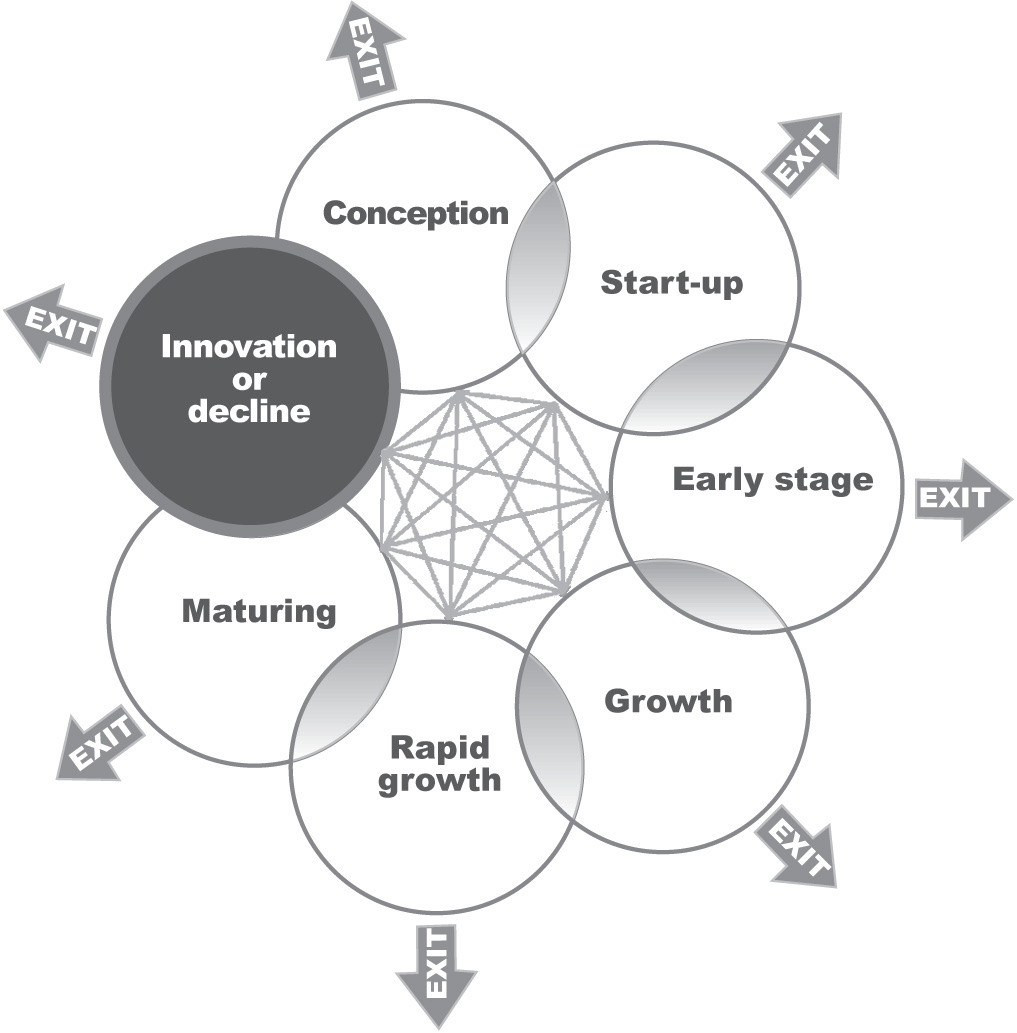 Current offerings are reinventedGoals and objectivesInnovation occurs internally or by acquisitionNew niches in the current market are establishedNew or spin-off products/services are introducedProduct/service lines are expandedNew internal businesses are created and backed byexisting financial resourcesEntrepreneurial characteristicsCreative, innovative, persistent, and consistentEffectively reinforces visionStrategic planner, goal setterCalculated risk takerProblem solverEffective motivator and team leaderEntrepreneur’s management styleArticulates the business visionInstills creative cultureBalances innovation and flexibilitySolicits continual staff member inputPlanning characteristicsStrategic plan is adjusted for market shiftsTeam members are hired, developed, managed, and recognizedPriorities are managed with a team approachOperating plan is used to set milestones, reinforce mission and visionProgress is measuredRed flagsInnovation is a tough challengeBureaucratic management style slows decision-makingStaff members lose touch with external conditionsLack of out-of-the-box thinkingRestrictive policies and proceduresASSESSMENT TOOL 4WHERE DOES MY BUSINESS FIT IN THE BUSINESS LIFE CYCLE?To chart the alignment of your business, use the table on pages 26-29 (PGB). In each category, circle the box that best describes your business activities and characteristics. Then, using your pen, connect each circled box, starting with the first circle and moving down the page, to form a vertical line graph. Is the alignment of your business smooth and in sync or irregular and erratic? Is your business outgrowing your management style?Is your staff exhausted from activities that keeps them zig-zagging?ASSESSMENT TOOL 5BUSINESS LIFE CYCLE CHALLENGES AND TRANSITIONSIdentify your current and future business stages by answering the following questions.Describe the business’s major challenges by answering the following questions.Key ConsiderationWhen planning for potential disruption, consider the NMSBDC’s Disaster Preparedness Response and Recovery Guide as a tool.  You can access the document at: www.nmsbdc.orgNotesMy three-year visionMy staffManagement teamVendorsCustomersMyselfWhat do I see?What do things look like?What do I hear?LocationWhere will my business be located?FacilitiesWhat kind of facilities will the business occupy?FacilitiesHow many square feet?FacilitiesWill the business own the building or lease space?EquipmentWhat kind of equipment will be needed?Computer technologyWhat kind of computer technology will the business have?ProductsWhat will the product line encompass?ServicesWhat services will be offered?MarketWho makes up the customer base?MarketWill markets be local, regional, national, global?MarketWhat percentage of the market will the business have?MarketWill we have an online presence to include website, e-commerce and digital marketing?FinancialWhat will the total sales be?How much will the net profit be?How much growth capital will be needed?Where will you source your funding?self?borrow?grants?What types of investors will be used?PersonnelHow much support will the business have:full-time?part-time?contract?Work loadHow many hours/days per week will you be working?GrowthWill the rate of growth be:fast?moderate?static?decline?RisksWhat potential business risks might be encountered?Exit strategyWhat is the proposed exit strategy for you, the entrepreneur?My business todayMy staffManagement teamVendorsCustomersMyselfWhat do I see?What do things look like?What do I hear?A. List the gaps between your three-year vision and where your business is today.1234B. What changes will you have to make in the way you operate your business today to reach your three-year vision?1234ASSESSMENT TOOL 4: WHERE DOES MY BUSINESS FIT IN THE BUSINESS LIFE CYCLE?ASSESSMENT TOOL 4: WHERE DOES MY BUSINESS FIT IN THE BUSINESS LIFE CYCLE?ASSESSMENT TOOL 4: WHERE DOES MY BUSINESS FIT IN THE BUSINESS LIFE CYCLE?ASSESSMENT TOOL 4: WHERE DOES MY BUSINESS FIT IN THE BUSINESS LIFE CYCLE?ASSESSMENT TOOL 4: WHERE DOES MY BUSINESS FIT IN THE BUSINESS LIFE CYCLE?ASSESSMENT TOOL 4: WHERE DOES MY BUSINESS FIT IN THE BUSINESS LIFE CYCLE?ASSESSMENT TOOL 4: WHERE DOES MY BUSINESS FIT IN THE BUSINESS LIFE CYCLE?ASSESSMENT TOOL 4: WHERE DOES MY BUSINESS FIT IN THE BUSINESS LIFE CYCLE?CategoryConceptionStart-upEarly stageGrowthRapid growthMaturingInnovation or declineBusiness characteristicsEntrepreneur has found a business opportunity, but the business is not yet formed or the idea is still being tested. Sales and growth are erratic and the business is small, chaotic and resources are scarce. Business is sales-driven, fast-paced, experiments with marketing, and has a close relationship with its customers.Business is viable, the market is well defined, processes and procedures are in place, and the business needs money to expand.Market leader with competitive edge, launching new ideas and products, hiring, and the planning and operational structures are in place.Industry leader, consistent market and sales patterns, poised to continue growth and profitability or decline from lack of innovation.Business has flat-line growth and profitability and not sure what needs to be done but knows it must reinvent itself because it is the beginning of a decline.Goals and objectivesDetermine resources needed, complete start-up business plan, find location, identify suppliers, source capital, and hire staff.Complete business and marketing plans, obtain capital, target market, sell products or services, build team, and control expenses.Modify business and marketing plans, refine products and services, increase market share, establish a board, and realize a profit.Source financing for increased growth, become market leader, hire talented people, involve board, increase value of business, update business and marketing plans, and create strategic and operational plans.Expand markets, create brand awareness, finance growth, hold regular board meetings,explore global opportunities, become technically savvy, continually refine business, marketing, strategic and operational plans.Reinvent business, remain flexible, redesign products and services, maintain reputation and brand, expand or purchase market share, create wealth, write new business, marketing, and strategic plans.Innovate internally or by acquisition, grow new niche markets, develop new products and services, create profit centers within business, and write new business plans.Entrepreneurial characteristicsVisionaryDrivenSelf-confidentCreativeResolves problemsIntuitivePlans.Sets goals.Marketing focus.Team communicator.Negotiates.Oversees daily operations.Sells.Resolves problems.Marketing oriented.Visionary.Tenacious.Delegator.Motivational.Solicits feedback.Solves problems.Communicates vision. Planner/goal setter.Coach.Facilitator.Mentor.Mediator.Team builder.Gives feedback.Solves problems.Communicates concrete vision.Strategic planner.Sets goals.Manages financials.Team leader/motivator.Self-confident.Negotiates.Develops alliances.Solves problems.Creative/innovator.Persistent.Reinforces vision.Planner/goal setter.Confident risk taker.Leader of growth.Facilitates teamwork.Strategic leadership.Motivational.Develops people.Solves problems.Effective management teamRemoved from day-today operations.Manages in larger contextMakes major changes in strategies.Aligns management team to vision and culture.Coaches.Encourages ideasand alternatives.Sense of urgency.Standardized operations.ASSESSMENT TOOL 4: WHERE DOES MY BUSINESS FIT IN THE BUSINESS LIFE CYCLE?ASSESSMENT TOOL 4: WHERE DOES MY BUSINESS FIT IN THE BUSINESS LIFE CYCLE?ASSESSMENT TOOL 4: WHERE DOES MY BUSINESS FIT IN THE BUSINESS LIFE CYCLE?ASSESSMENT TOOL 4: WHERE DOES MY BUSINESS FIT IN THE BUSINESS LIFE CYCLE?ASSESSMENT TOOL 4: WHERE DOES MY BUSINESS FIT IN THE BUSINESS LIFE CYCLE?ASSESSMENT TOOL 4: WHERE DOES MY BUSINESS FIT IN THE BUSINESS LIFE CYCLE?ASSESSMENT TOOL 4: WHERE DOES MY BUSINESS FIT IN THE BUSINESS LIFE CYCLE?ASSESSMENT TOOL 4: WHERE DOES MY BUSINESS FIT IN THE BUSINESS LIFE CYCLE?CategoryConceptionStart-upEarly stageGrowthRapid growthMaturingInnovation or declineEntrepreneur’s management styleJack-of-all-tradesMakes all decisionsFocuses on day-to-day activitiesReactive managementCentralized management.Centralized authority.Fights daily fires.Aggressive market strategy.Devoted to launch and survivalMinimal delegationTeam focusedBuilds solid management team.Delegates.Problem-solving mode.Addresses training.Creatively manages resources.Effective management teamRemoved from day-today operations.Manages in larger contextMakes major changes in strategies.Aligns management team to vision and culture.Coaches.Encourages ideas and alternatives.Sense of urgency.Standardized operations.Focus on management team development.Resolves disagreements.Seeks collaboration.Future focused.Creates innovation at all levels of organization.Proactive management.Preserves/creates value.Balances short-term and/or long-term growth.Molds management team.Divides departments into profit centers.Articulates vision.Accountability and team building.Creative culture.Balances innovation and flexibility.Solicits continual team input.Planning characteristicsDevelops start-up business plan.Uses plan to determine action.Develops budgets.Estimates break-even.Develops business plan.Plan used with the team.Management uses plan to make decisions.Progress measured against plan.Frequent changes in business plan.Tracks cash flow.Outlines employee roles and responsibilities.Charts progress to plan.Needs systems and structure.Benchmarks established from marketing, strategic and operational plans.Plans growth, sales andprofitability.Resources dedicated togrowth.Priorities set through planning process.Designs exit strategy.Reviews and tracks operational plan.Team involved in annual strategic planning.Monitor cash flow.Monitors operational plan.Measures progress andprofitability.Develops growthstrategies.Plans business transitions.Revises strategic plan.Adjusts strategic plan.Hires, develops, manages, and rewards team.Instills creative culture.Balances innovation and flexibility.Solicits continual input into business.Red flagsRuns business by seat of pants.Too much to get done in available time.Unorganized, no focus.Poor follow through.Lacks attention to detail.No planning process.Slow growth.Sales erratic and less than projections.Target market is too narrow.Difficult to find competitive advantage.Products and serviceshard to modify.No cash to pay bills.No planning process.Daily tasks are overwhelming.No time to give directionto the team.Micro management.New competition emerges.Priorities continually change.Business loses focus.Too much time working in rather than on the business.Numerous marketing challenges.Entrepreneur shoots from the hip.Lack sufficient assets toleverage capital needs.Rapid growth is uncontrollable.Shortage of managementexpertise and intellect.Cash flow crisis.Entrepreneur not able to keep pace with business demands.Losing control of business.Office infighting.Disenfranchised team members.Business expands too quickly.No clear vision.Poor directions.Competitive threats.Right hand doesn’t know what the left hand is doing.Too many priorities.Key management thinking of leaving.Frequent team conflicts.Shortages/delays in sales/service.Outgrowing management team expertise.Business is in turmoil.Team lacks shared vision.Market saturated with cheaper look-alikes.High staff turnover.Decreasing profits.Team gets blindsided.Innovation is challenging.Increasing turf wars.Excessive committeedecision-making.Team losing touch with external conditions.No communication time.Lack out-of-the-box thinking.Restrictive policies and procedures.What stage is your business in today?Using input from your three-year vision, what stage you would like your business to be in three years from today?What are the major challenges facing your business in its current stage of growth?What are the challenges your business will face in the desired stage of growth three years from today?What personal changes in your style and role as leader will you have to make to transition your business?How will your management team assist you with this transition? How do I prepare for the potential effects of sudden natural or manmade disasters? Do I have such a plan established to deal with potential disruption?